Intracellular synthesis of gold nanoparticles by Gluconacetobacter liquefaciens for delivery of peptide CopA3 and ginsenoside and anti-inflammatory effect on lipopolysaccharide-activated macrophagesYing Liu1, Haribalan Perumalsamy1, Chang Ho Kang2, Seung Hyun Kim1, Jae-Sam Hwang3, Sung-Cheol Koh4, Tae-Hoo Yi1,2*, and Yeon-Ju Kim1,2*1Graduate School of Biotechnology, and College of Life Science, Kyung Hee University, Yongin-si, Gyeonggi-do, Republic of Korea2Division of Applied Life Science and PMBBRC, Gyeongsang National University, 501 Jinju-daero, Jinju 660–701, Republic of Korea 3Department of Agricultural Biology, National Institute of Agricultural Sciences, Rural Development, Administration, Wanju, Republic of Korea4Department of Environmental Engineering, Korea Maritime and Ocean University, Busan, Republic of KoreaCorrespondence authors: Yeon-Ju Kim; Tae-Hoo YiTel +82-31-201-2645; Fax +82-31-204-8116Email: yeonjukim@khu.ac.kr (YJ.K); drhoo@khu.ac.kr Supplementary Figure 1. Identification of nanoparticle-producing strain. Neighbor-joining tree base on 16S rRNA gene sequence analysis showing relationships of Gluconacetobacter liquefaciens kh-1. The strain was identified as Gluconacetobacter liquefaciens IFO 12388 with high similarity (98%). The genetic variation, biochemical characteristics, and G+C mole% content (39.70 mol%) of the genomic DNA have been well characterized previously. Bootstrap values (>40%) on 1000 replications are shown at branching points. Scale bar, 0.005 substitutions per nucleotide position.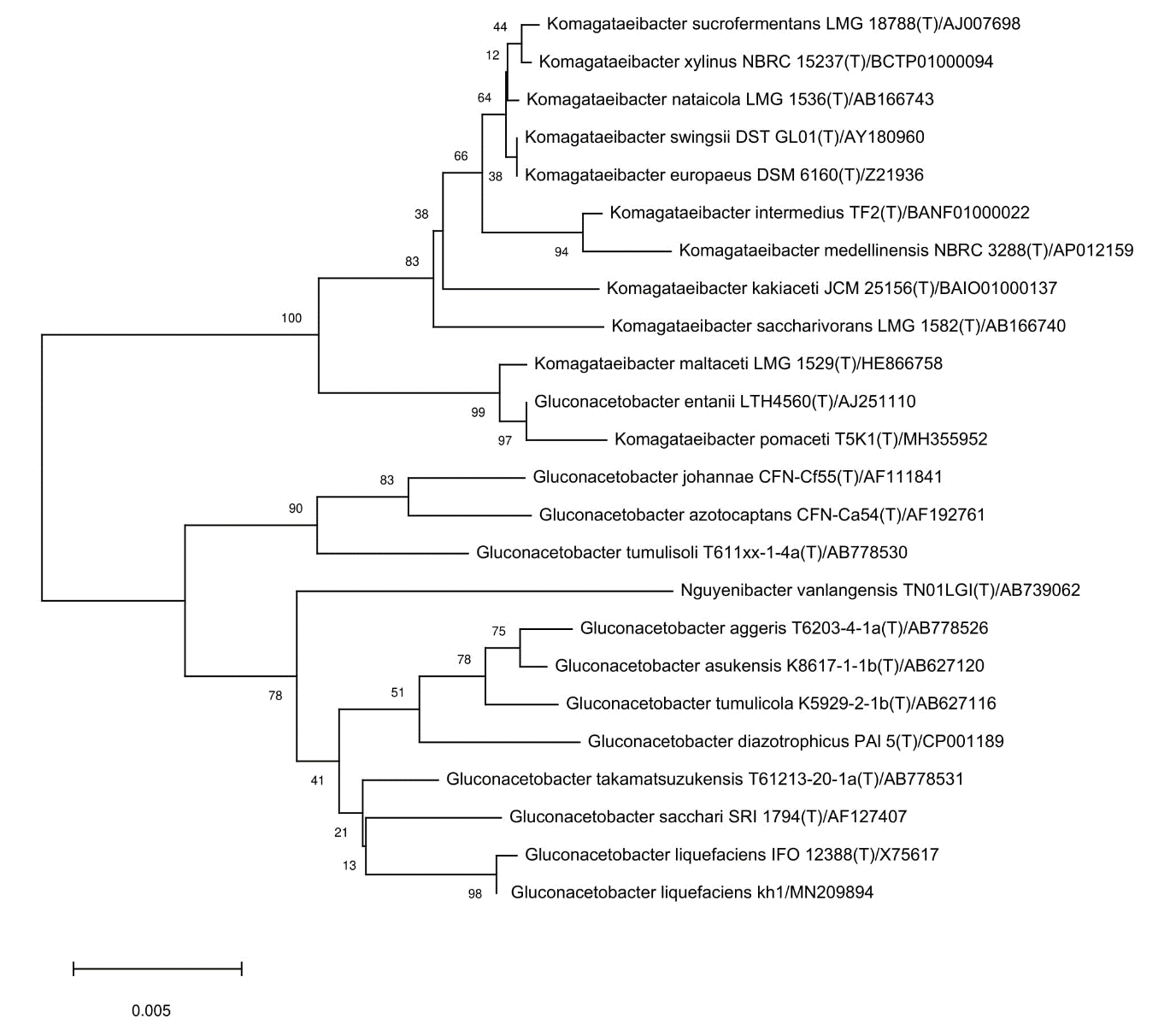 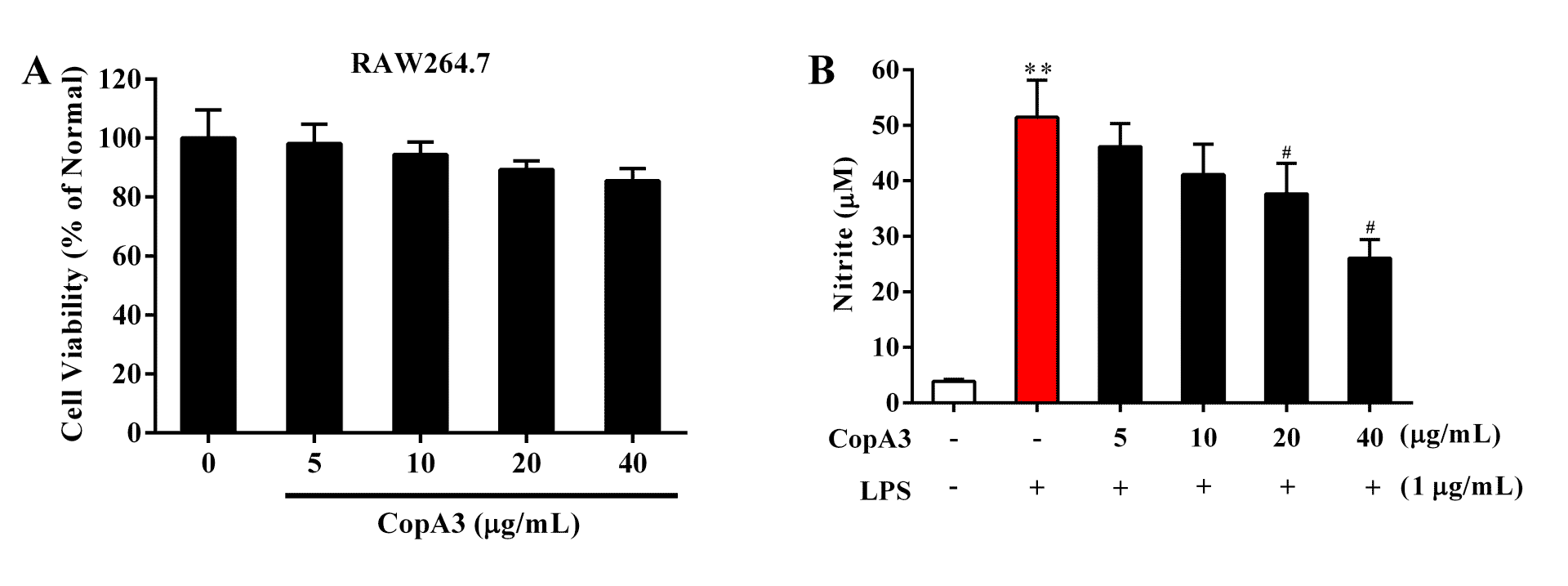 Supplementary Figure 2. Effect of CopA3 on cell viability and NO production in LPS-stimulated RAW264.7 cells. (A) Cell viability of RAW264.7 cells after 24 h incubation with different concentrations of CopA3 was determined by MTT assay. (B) NO production inhibition of CopA3 in LPS-induced RAW264.7 cells. Data are presented as mean ± SEM. **p<0.01 vs. normal control group; #p<0.05 and ##p < 0.01 vs. LPS-treated group.